Доступ к информационным системам и информационно-телекоммуникационным сетям; об электронных образовательных ресурсах, к которым обеспечивается доступ обучающихся, в том числе инвалидов и лиц с ОВЗНормативные документы, положенные в основу предоставления доступа к информационным системам и информационно-телекоммуникационным сетям:- Федеральный закон от 29 декабря 2010 г. N 436-ФЗ «О защите детей от информации, причиняющей вред их здоровью и развитию» (ст.5),- Федеральный закон от 29.12.2012 № 273-ФЗ «Об образовании в Российской Федерации».- Федеральный закон от 25.07.2002 № 114-Ф3 «О противодействии экстремистской деятельности» (ст. 12).Информация о доступе к информационным системам и информационно-телекоммуникационным сетямОбеспечение доступа к информационным системам и информационно-телекоммуникационным сетям педагогов и обучающихся школы организован следующим образом: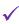 а) ряд учебных кабинетов оснащены мультимедийным оборудованием и компьютерами с доступом к сети «Интернет»;б) компьютерный класс (кабинеты информатики) оснащены компьютерами с доступом к сети «Интернет»; г) действует локальная сеть, которая подключена к сети «Интернет» по выделенной линии.В свободное от уроков время при помощи точки доступа к сети Интернет можно воспользоваться техническими и сетевыми ресурсами для выполнения учебных задач.Доступ к информационным системам и информационно-телекоммуникационным сетям для детей с ОВЗ предоставлен на общих условиях. В школе имеются специальные технические средства индивидуального обучения для инвалидов и лиц с ОВЗ.Телематические услуги связи обеспечивает ОАО "Ростелеком по тарифу "Школьный Интернет" с обязательной фильтрации контента.В школе создан постоянно пополняющийся и обновляющийся сайт, соответствующий Требованиям, утвержденным ПРИКАЗОМ МИНИСТЕРСТВА ОБРАЗОВАНИЯ И НАУКИ РОССИЙСКОЙ ФЕДЕРАЦИИ от 29 мая 2014 г. N 785.